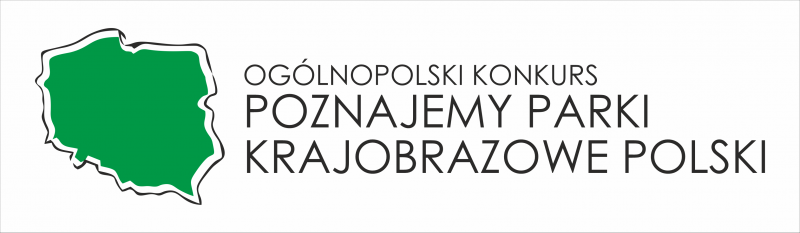 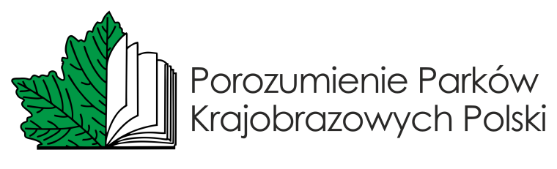 REGULAMIN XXII EDYCJI OGÓLNOPOLSKIEGO KONKURSU„POZNAJEMY PARKI KRAJOBRAZOWE POLSKI”rok szkolny 2022/2023hasło tegorocznej edycji konkursu: 
„Ptaki parków krajobrazowych”ORGANIZATORZYPorozumienie Parków Krajobrazowych PolskiZespół Lubelskich Parków Krajobrazowych – Koordynator OgólnopolskiPomorski Zespół Parków Krajobrazowych w Słupsku, Park Krajobrazowy „Mierzeja 
             Wiślana” w Stegnie -  organizator konkursu na etapie szkolnym, gminnym, parkowym 
             i wojewódzkim.CELE KONKURSUZdobywanie i pogłębianie wiedzy dotyczącej parków krajobrazowych Polski.Poszerzenie wiadomości z zakresu ekologii, ochrony przyrody i ochrony środowiska.Zrozumienie zależności zachodzących pomiędzy organizmami w ekosystemach.Doskonalenie umiejętności rozpoznawania gatunków grzybów, roślin i zwierząt.Rozumienie i prawidłowe posługiwanie się pojęciami ekologicznymi.Nabywanie umiejętności posługiwania się kluczem do oznaczania gatunków.Rozwijanie umiejętności interpretowania mapy.Pobudzenie zainteresowania światem, jego różnorodnością, bogactwem i pięknem.Rozbudzenie i pogłębienie zamiłowania oraz szacunku dla przyrody.Motywowanie do działań na rzecz ochrony środowiska przyrodniczego w najbliższym
             otoczeniu.Wyłanianie talentów oraz rozbudzanie ciekawości poznawczej i twórczej uczniów.Integracja uczniów oraz wymiana doświadczeń między szkołami i służbami parków 
             krajobrazowych.WARUNKI UCZESTNICTWAW konkursie mogą wziąć udział uczniowie klas VI, VII i VIII szkoły podstawowej. Uczestnikami konkursu mogą być również uczniowie klas IV i V szkoły podstawowej, w szczególności realizujący indywidualny program lub tok nauki, rekomendowani przez szkołę. Udział w konkursie Poznajemy Parki Krajobrazowe Polski jest bezpłatny.W celu przystąpienia do konkursu należy wypełnić załączoną kartę zgłoszeniową 
i przesłać do organizatora etapu wojewódzkiego konkursu do dnia 23 listopada 2022 r.PRZEBIEG KONKURSUKonkurs przebiega w dwóch częściach: A. wojewódzkiej (1, 2, 3, 4 etap)B. ogólnopolskiej (5 etap)CZĘŚĆ WOJEWÓDZKACelem części wojewódzkiej jest wyłonienie po jednej 3 osobowej drużynie z każdego województwa, która będzie reprezentowała dane województwo na etapie ogólnopolskim. Wojewódzka część konkursu składa się z 4 etapów. 1 etap: szkolny – współzawodnictwo między uczniami w obrębie danej szkoły (do wzięcia udziału w tym etapie zachęcamy całe klasy). W etapie 1 konkursu zostaną wyłonione 3-osobowe drużyny, które będą reprezentowały daną szkołę w kolejnych etapach. W skład drużyny wchodzą 3 osoby z danej szkoły, które uzyskały największą liczbę punktów. W przypadku nieobecności danego ucznia na którymkolwiek etapów z przyczyn losowych, w skład drużyny wchodzi uczeń, który na etapie szkolnym zajął kolejne miejsce. Koordynator Szkolny ma obowiązek informowania Koordynatora Regionalnego/Wojewódzkiego o każdym przypadku zmiany składu drużyny. Testy oraz karta odpowiedzi do I etapu wysłane zostaną przez Koordynatorów Regionalnych mailem do nauczyciela, który przeprowadzi ww. etap wśród uczniów, dlatego przy zgłoszeniu niezbędny jest adres mailowy nauczyciela. W terminie 7 dni po odbyciu się tego etapu protokół powinien zostać przesłany na adres Koordynatora Regionalnego.2 etap: gminny – współzawodnictwo między szkołami w obrębie danej gminy. 
(w przypadku gminy, na terenie której znajduje się tylko jedna szkoła podstawowa,                                                  zwycięzcy etapu szkolnego automatycznie kwalifikują się do etapu 3). Etap ten może być połączony z etapem 3 – parkowym. 3 etap: parkowy – współzawodnictwo szkół reprezentujących gminy w obrębie danego parku krajobrazowego. Jeżeli na etapie 3 parkowym występuje tylko jedna szkoła to automatycznie przechodzi ona do etapu  4 wojewódzkiego i reprezentuje ten park. Jeżeli z danego parku nie zgłosiła się żadna szkoła to możliwe jest reprezentowanie go na etapie 4 - wojewódzkim przez drużynę, która uzyskała II miejsce w etapie parkowym. Wybór tej drużyny odbywa się na drodze  dodatkowego postępowania kwalifikacyjnego biorącego pod uwagę uzyskane punkty wszystkich drużyn w województwie, które uzyskały II miejsce w etapie parkowym. Zestaw pytań do każdego etapu przygotowują pracownicy Parku Krajobrazowego „Mierzeja Wiślana”, którzy także rozdysponują go wśród nauczycieli, którzy przesłali formularz zgłoszeniowy. Test /etap szkolny, gminny i parkowy/ będzie składał się z 25 pytań, z których 15 to tzw. pytania ogólne /dotyczące wiedzy ekologicznej i przyrodniczej z zakresu nauczania biologii i geografii w szkole podstawowej/. Pozostałe 10 pytań, to pytania dotyczące Parku Krajobrazowego „Mierzeja Wiślana”.4 etap: wojewódzki – Na tym etapie współzawodniczą ze sobą szkoły reprezentujące poszczególne parki krajobrazowe województwa pomorskiego, które zostaną wyłonione na etapie parkowym. Koordynatorzy Szkolni zostaną poinformowani szczegółowo o formie przeprowadzenia konkursu nie później niż 2 tygodnie przed planowaną datą tego etapu, drogą mailową.CZĘŚĆ OGÓLNOPOLSKASzczegółowy regulamin 5 etapu konkursu zostanie przekazany opiekunom laureatów wojewódzkich po finale wojewódzkim (etap 4). W etapie 5 rywalizują między sobą szkoły, które zwyciężyły w finałach wojewódzkich. Uczestnicy 5 etapu muszą wykazać się podstawową wiedzą dotyczącą wybranych parków krajobrazowych opisanych w materiałach, udostępnionych na stronie internetowej parkikrajobrazowe.pl.Ponadto w etapie 5 odbędą się konkurencje dotyczące między innymi rozpoznawania gatunków ptaków oraz interpretowania mapy topograficznej. Zakres dodatkowych konkurencji będzie przedstawiony w regulaminie szczegółowym do 5 etapu. NAGRODYW etapie 1, 2 i 3 nagrody przygotuje Koordynator Parkowy. Organizatorzy wojewódzcy odpowiedzialni są za przygotowanie nagród drużynowych lub indywidualnych w etapie 4. Za przygotowanie nagród drużynowych i indywidualnych 5 etapu odpowiedzialni są Koordynatorzy Wojewódzcy i Koordynator Ogólnopolski konkursu.OCENIANIESposób punktowania zadań wraz z zasadami ich oceniania udostępniony będzie w dniu rozpoczęcia zmagań konkursowych, na każdym z etapów.OBOWIĄZKI ORGANIZATORA KONKURSU Do obowiązków organizatora konkursu w poszczególnych województwach należy:Przygotowanie testów (pytania „ogólne” w oparciu o ogólnopolską bazę pytań oraz przygotowanie pytań „parkowych”) wraz z kluczem odpowiedzi.Poinformowanie nauczycieli szkół podstawowych o konkursie, przesłanie regulaminów i wzorów protokołów pokonkursowych.Rozdysponowanie testów.Organizowanie oraz czuwanie nad prawidłowym przebiegiem konkursu, w tym ustalenie daty, godziny i miejsca przeprowadzenia poszczególnych etapów konkursu na terenie swojego województwa. KALENDARZ KONKURSUDaty poszczególnych etapów:Etap „szkolny”: 12 grudnia 2022 r.Etap „gminny”: 9 stycznia 2023 r.Etap „parkowy”: 23 luty 2023 r.Etap „wojewódzki”: 20- 21 kwietnia 2023 r. (dwudniowy) Etap „ogólnopolski”: 30 maja - 2 czerwca 2023 r. (czterodniowy)Drużyna, która zwycięży na etapie wojewódzkim w Kaszubskim Parku Krajobrazowym, będzie reprezentowała Pomorski Zespół Parków Krajobrazowych na finale ogólnopolskim, który odbędzie się w terminie 30.05.2023-02.06.2023 r. Za organizację etapu ogólnopolskiego odpowiedzialny jest Zespół Lubelskich Parków Krajobrazowych.LITERATURA- broszury i informatory dotyczące Parku Krajobrazowego „Mierzeja Wiślana”, - program nauczania biologii i geografii,- popularne przewodniki do oznaczania gatunków grzybów, roślin i zwierząt,- do etapu parkowego i wojewódzkiego – informacje przygotowane przez organizatora /drużyny uzyskują je po etapie gminnym i parkowym/.INNE USTALENIAOrganizatorzy zastrzegają sobie prawo wprowadzenia zmian w regulaminie konkursu za pośrednictwem Koordynatorów Wojewódzkich. Regulamin może różnić się pomiędzy poszczególnymi województwami.Postanowienia zawarte w części B (część ogólnopolska – etap 5) mogą być modyfikowane jedynie przez podmiot odpowiedzialny za przeprowadzenie tegorocznej edycji konkursu. W związku z zagrożeniem epidemicznym Covid-19 organizatorzy mogą podjąć decyzję o zmianie formy poszczególnych etapów na formę zdalną lub o odstąpieniu od realizacji konkursu.OBOWIĄZKI WSPÓŁADMINISTRATORÓWWszyscy administratorzy zgodnie z Rozporządzeniem Parlamentu Europejskiego I Rady (UE) 2016/679 z dnia 27 kwietnia 2016 roku w sprawie ochrony osób fizycznych w związku z przetwarzaniem danych osobowych i w sprawie swobodnego przepływu takich danych oraz uchylenia dyrektywy 95/46/WE (ogólne rozporządzenie o ochronie danych – zwane RODO) chronią dane osobowe.1. Placówka oświatowa:a. przetwarza dane osobowe, inne niż wskazane w art. 9 ust. 1 RODO, na podstawie art. 6 ust. 1 lit. e) RODO realizując zadania publiczne określone przepisami prawa, w tym ustawa z dnia 7 września 1991 roku o systemie oświaty, ustawa z dnia 14 grudnia 2016 roku Prawo oświatowe oraz przepisy wydane na ich podstawie;b. nadaje upoważnienia do przetwarzania danych osobowych dla komisji konkursu;c. spełnia obowiązek informacyjny zgodnie z art. 13 RODO, w tym w szczególności informuje o odbiorcach, jakimi są organizatorzy niniejszego konkursu wzór stanowi załącznik numer 1 Regulaminu;d. przechowuje dane osobowe zgodnie z przepisami prawa regulującymi sposób archiwizowania informacji.2.Organizator a. przetwarza dane osobowe, inne niż wskazane w art. 9 ust. 1 RODO, na podstawie art. 6 ust. 1 lit. e) RODO realizując zadania publiczne określone przepisami prawa, w tym ustawy o ochronie przyrody oraz przepisy wydane na ich podstawie;b. nadaje upoważnienia do przetwarzania danych osobowych dla komisji konkursu;c. spełnia obowiązek informacyjny zgodnie z art. 13 RODO, w tym w szczególności informuje o odbiorcach, jakimi są organizatorzy niniejszego konkursu–wzór stanowi załącznik numer 2 Regulaminu;d. przechowuje dane osobowe zgodnie z przepisami prawa regulującymi sposób archiwizowania informacji.3. Współadministratorzy przetwarzający dane osobowe wskazane w art. 9 ust. 1 RODO, w tym wizerunek, w celu upublicznienia tych danych osobowych przetwarzają je na podstawie zgody uczestnika, a w przypadku uczestnika niepełnoletniego jego rodzica /opiekuna prawnego – załącznik numer 3 Regulaminu. Zgoda zbierana jest po pierwszym etapie i dotyczy publikacji przez wszystkich administratorów.4. Uczestnicy oraz nauczyciele mogą się skontaktować w sprawach dotyczących przetwarzania danych osobowych przetwarzanych w ramach konkursu z inspektorem ochrony danych, adres e-mail: iod@pomorskieparki.pl.VIII. ZAŁĄCZNIKI1. Obowiązek informacyjny placówki oświatowej.2. Obowiązek informacyjny organizatora.3. Oświadczenie rodzica, opiekuna prawnego uczestnika konkursu. 4. Karta zgłoszeniowa. SERDECZNIE ZAPRASZAMY DO UDZIAŁU.